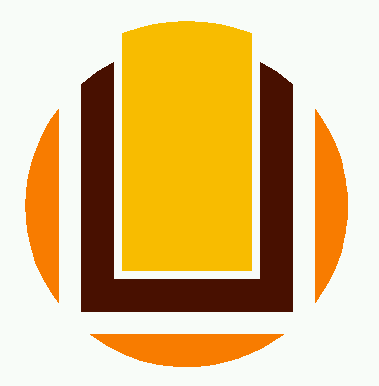 UNIVERSIDADE FEDERAL DO RIO GRANDE - FURGBOLETIM DE PESSOALPublicação Oficial com vistas a atender o disposto no item II do artigo 3º do Decreto 96,496, de 12 de agosto de 1988.REITORA: Profª. Drª. Cleuza Maria Sobral DiasVICE-REITOR: Prof. Dr. Danilo GiroldoPRÓ-REITORA DE GESTÃO E DESENVOLVIMENTO DE PESSOAS: Dra. Aline Rodrigues de Avila - Pró- Reitora de Gestão e Desenvolvimento de PessoasDIRETOR DE GESTÃO DE PESSOAS: Adm. Márcio Luis Soares de BritoDIRETORA DE DESENVOLVIMENTO DE PESSOAS: Econ. Miriam Martinatto da CostaDIRETOR DE ATENÇÃO À SAÚDE: Enf. Carmen Carballo DominguezDezembro 2020ADICIONAISAdicional por Serviço ExtraordinárioAdicional NoturnoAtestados MédicosAuxílios Auxílio AlimentaçãoAuxílio NatalidadeAuxílio TransporteAuxílio CrecheConcessõesLicença Casamento (alínea a, inciso III do art. 97 Lei 8112/90)Licença Falecimento (alínea b, inciso III do art. 97 Lei 8112/90)Licença Doação de Sangue (inciso I do art. 97 Lei 8112/90)LicençasLicença Gestante (art.207 Lei 8112/90)Prorrogação da Licença à Gestante (Decreto nº 6.690, de 11/12/2008)Licença para acompanhar familiar enfermo (art.83 Lei 8112/90)Licença para tratamento de saúde (art. 202 Lei 8112/90)Licença Prêmio (redação original do artigo 87, lei 8112/90)Licença PaternidadeLicença Paternidade Prorrogação PortariasSIAPENOMEMINUTOS ADICONAIS1115541Jair Rodrigues de Farias06:001642358Alice Teixeira Meirelles Leite18:002753720Anderson Rodrigues Avila08:004097419Delmar dos Santos02:00SIAPENOMEMINUTOS ADICONAIS408667Jose Altamir Cruz de Avila13:00434484Betina Schmitt14:001096207Antonio Carlos Magalhaes Martinato63:00:001096227Marilene Cristina Korb14:001096333Marcelo Alves Rodrigues70:00:001096549Paulo Ricardo Goncalves Bueno70:00:001096632Liliamar Bartellt de Quadros Dias63:00:001096670Claudete Farias da Luz77:00:001096684Clair Valentim de Souza77:00:001096712Claudio Marcio da Silva Maciel21:001096723Denise da Conceicao Gonzalez Lopez Rodrigues70:00:001096772Elisabete Zimmer Ferreira Gaz56:00:001096802Walter Fernando Moreno Pomar21:001096853Julio Cesar Furtado Abrao42:00:001097098Jose Ferreira dos Passos Neto21:001097135Ivanete Soares Machado77:00:001097260Lino Strieder77:00:001097269Margareth Soares Ramos42:00:001097357Rosivania Rodrigues das Neves63:00:001097967Darlene Moura dos Santos07:001097990Francisco Delmar Gauterio Amorim14:001098002Joao Silvio Oliveira49:00:001098058Sergio Luiz Xavier Ramires35:00:001099054Tania Luisa Lima da Silva77:00:001115551Semarino Esteves Alves44:00:001115558Luis Roberto da Silva Monteiro12:001180435Elvio Carlos Oliveira Zenobini28:00:001198975Celso Ricardo Soubhia42:00:001198979Andrea Fogaca Soubhia35:00:001223498Vera Solange Melo da Rosa77:00:001252367Zila Pereira Pereira56:00:001259131Fabio Nahuys Thormann07:001286062Arnildo Agostinho Hackenhaar28:00:001328343Veronica Perazza Mandagara Andre35:00:001354715Patricia Iglesias Padula70:00:001354721Luciana Zanotta70:00:001354728Adriel Lousada Devos49:00:001360999Dalraci da Silveira Simoes49:00:001361001Liza Gabriela Gomes35:00:001362619Patricia de Souza de Aguiar63:00:001420509Denise Soares Rodrigues21:001420511Carla Rejane Oliveira da Silva70:00:001420551Celia Regina Delgado de Carvalho77:00:001420563Rosana Gomes Ferrari77:00:001420643Marinacia Ramos Sigilio63:00:001422261Michelle da Silveira Chapacais Szewczyk63:00:001422262Elizabeth Henz56:00:001422273Florencia Elisabete Lemes de Freitas77:00:001422274Sabrina Zechlinski Rangel42:00:001422275Jaqueline Louzada Siqueira35:00:001422277Carlos Augusto Santos Soares77:00:001422278Daniel Pinho Mendes49:00:001422279Carla Jacques Faria42:00:001422291Marcio Dias Pires70:00:001422292Amelia Maria Pereira Menestrino77:00:001425482Deise Machado dos Santos63:00:001442470Samir Mousa Yasin21:001445245Ismael de Barros Esmero77:00:001445249Luciana de Avila Costa63:00:001445253Valeria de Freitas Vaiss70:00:001445254Viviane Pereira Branco77:00:001445260Carla Marina Faria da Rocha77:00:001445261Cristiane Karan Schmidt77:00:001445266Alexandre Penha Furtado49:00:001445273Jose Renato Barbosa Parente77:00:001445293Guilherme Brandao Almeida28:00:001445505Gustavo Souto Damati28:00:001445619Elielto Giovani da Silva70:00:001445622Eni Elizabeth Fick Porto63:00:001445785Maria da Penha da Rosa Silveira49:00:001445858Patricia da Rosa Feijo28:00:001446525Nalu Medianeira da Silva Costa42:00:001449425Giancarlo Diniz Meireles42:00:001453364Maria Cristina de Moura Gulart70:00:001510439Patricia Macedo da Silveira14:001510908Cibeli da Rosa Duarte77:00:001511169Rita Arim Rosales42:00:001511982Daniel da Costa Ferreira28:00:001514619Andreia Alves Reis77:00:001514621Tatiane Alonso da Silveira49:00:001604730Luciana Soares da Luz de Freitas07:001671379Oseias Jose Lopes Lima42:00:001828293Nelida Souza Medronha63:00:001831266Daniela Pasini42:00:001849275Rosana Loureiro07:001956118Sabrina Schmalfuss Ebling Machado35:00:001967388Luciano Braum Duarte Barcena14:001970179Michael Soares Goncalves56:00:001971618Solange Medianeira Machado56:00:001984431Cheiny Fonseca Yates77:00:001987561Micheli Righi Franchi70:00:002053334Cleber Monteiro de Avila42:00:002069800Gabriel de Lellis Junior84:00:002118469Lisandra Duarte Costa49:00:002118488Rosangela Maria Velasque Braz77:00:002118493Virginia Quintana Coutinho42:00:002140872Cristiane de David21:002220589Marilen da Silva Rodrigues56:00:002230984Luciana da Cruz Simon56:00:002231298Caroline de Quevedo Santos49:00:002231314Daniel Gomes Severo49:00:002236481Simone Botelho Ortellado35:00:002258149Jose Antonio da Rocha Freitas14:002286050Carla Vitola Goncalves42:00:002310397Marcelo Luis Altenhofen da Silva07:002310411Marcia Cristina Pereira Maduell35:00:002343002Leonardo Augusto Cabral Bulcao56:00:002343006Mauro Garcia Severo21:002418013Juliana Domingues Leopoldo Bilhalva77:00:002449381Nara Rosani Aires Trecha07:002523704Fabine Santos Karam35:00:002561629Guilherme Gomes Dias Campos28:00:002561645Manoela Santos Boffo35:00:002561694Michele Rhoden14:002561769Rodrigo Jacobi Terlan28:00:002604030Janaina Salomao Saavedra07:002673569Fabio Emmendoerfer Mello07:003051052Maria Angelica Ramos de Oliveira56:00:003118376Mara Regina de Oliveira Campelo14:003182849Mariana Martinez Rodrigues42:00:003327088Flavia Saracol Vignol14:003327766Aldila Batista Santos de Mattos35:00:003440759Flavia Figueiredo Briao28:00:004097419Delmar dos Santos14:006408648Silvia Machado dos Santos42:00:006409126Ana Rubia Lobato Marins35:00:006409138Rafael Motta Caldieraro07:006409141Christina Azevedo Ribeiro Wezka14:006409296Jose Salomao Junior21:007409221Ana Lucia Hentsch Chaves14:00SIAPENOME DO SERVIDORDATA INICIALDATA FINAL----SIAPENOMEALIMENTOS DEPOIS3214130Bruna Morante Lacerda Martins458.003361847Hsu Yuan Ting458.001087562Neimar Ferreira da Rosa458.003212631Renata Gomes Paulitsch458.00SIAPENOMENATALIDADE DEPOIS1739886Juarenze Cardoso Neves Junior659.251960384Daiane Dias659.252227761Mariana Goncalves Ide988.88SIAPENOMETRANSPORTE DEPOIS1331932Antonio Sergio Varela Junior575.641422303Maribel Luceiro Lourenco416.791445253Valeria de Freitas Vaiss516.431510439Patricia Macedo da Silveira410.831514619Andreia Alves Reis405.751841472Vanessa Correa Bacelo Scheunemann716.621952070Jessica Silva de Avila674.751968526Carlos Francisco Ferreira de Andrade575.642014566Soilo Nunes dos Santos25.382313660Mauro Nicola Povoas357.242380876Rafael Trindade de Oliveira235.772426594Thomas Vieira50.833024595Tomaz Nonticuri da Silva160.873042110Jorge Airton Badin de Oliveira803.333111892Jose Henrique Alano718.40SIAPENOMECRECHE  DEPOIS1739886Juarenze Cardoso Neves Junior321.001750428Cristiane Souto Santos321.001960384Daiane Dias321.003212631Renata Gomes Paulitsch321.00SIAPENOME DO SERVIDORDATA INICIALDATA FINAL1696261Lucielen Oliveira dos Santos18/12/202025/12/20201781790Cleo Zanella Billa18/12/202025/12/2020SIAPENOME DO SERVIDORDATA INICIALDATA FINAL2126834Carla Isabel de Oliveira Marinho e Silva16/12/202023/12/2020SIAPENOME DO SERVIDORDATA INICIALDATA FINAL1097357Rosivania Rodrigues das Neves08/12/202008/12/20201096712Claudio Marcio da Silva Maciel14/12/202014/12/2020SIAPENOME DO SERVIDORDATA INICIALDATA FINAL1018313Ana Cassia Pandolfo Flores da Rosa07/09/202004/01/20212059033Daiana Bastos da Silva Santos11/09/202008/01/20211837492Marlise Capa Verde Almeida de Mello18/09/202015/01/20211693909Mariele de Almeida Lanes20/09/202017/01/20212061793Paula Wrague Moura01/10/202027/01/20211779165Vanusa Pousada da Hora03/10/202030/01/20211170470Sara Silva Fernandes23/10/202019/02/20212227761Mariana Goncalves Ide27/10/202023/02/20213212631Renata Gomes Paulitsch12/11/202016/01/20211750428Cristiane Souto Santos20/11/202019/03/20211960384Daiane Dias29/11/202016/03/20212644308Aline Gonzalez Kochhann28/12/202026/04/2021SIAPENOME DO SERVIDORDATA INICIALDATA FINAL2486548Elisane Odriosolla dos Santos10/11/202008/01/20213030357Luciana Toaldo Gentilini Avila11/11/202009/01/20211825201Lenise Guimaraes de Oliveira14/11/202012/01/20212698287Thais de Oliveira Botelho25/11/202023/01/20212141473Carla Eliete Iochims dos Santos26/11/202024/01/20213103244Francis Garcia Sevilla29/11/202027/01/20213567619Sandra Carvalho Rodrigues Monteiro30/11/202028/01/20212039281Helen Sibelle Nogueira Goncalves01/12/202029/01/2021SIAPENOME DO SERVIDORDATA INICIALDATA FINAL1432319Ione Silva Muradas23/11/202007/12/20201420523Adriana Gomes Feijo Oliveira24/11/202011/12/20201453342Aline Ferreira Brandao02/12/202003/12/20202138892Andressa Fernandes Dotto02/12/202003/12/20201254207Silvia Pretto Ruschel27/12/202004/01/20212360558Luciane Siqueira Briao28/12/202029/12/2020SIAPENOME DO SERVIDORDATA INICIALDATA FINAL1764265Ana Paula Braga D Avila Hermann15/06/202006/01/20211971854Paulo Cesar Ramos Pinho06/09/202004/12/20202303771Ketlle Duarte Paes10/09/202008/12/20201115580Adelson Claiton da Matta Dias20/09/202018/12/20201511466Jaqueline Farias Goncalves07/10/202005/12/20201445250Marcia Regina Siqueira dos Santos07/10/202025/12/20201445668Lorena Almeida Figueira Carvalho08/10/202005/01/20211054375Giovanna Povoa Milione08/10/202006/12/20202360998Nara Beatriz Silveira09/10/202007/12/20202234192Cristine Duarte da Cruz10/10/202006/12/20201356397Rejane Maria Silveira Lopes10/10/202008/12/20201510695Iracema Maglione Martines14/10/202012/12/20202231323Fabiana Hormain de Oliveira15/10/202012/01/20212379203Andressa Josiane de Lima17/10/202015/12/20201422280Sandro da Silva26/10/202007/02/20211446052Elziaria Brum dos Santos30/10/202028/12/20201445662Veridiana da Silva de Souza03/11/202002/12/20201453366Zoe Teresinha Victoria Fernandes05/11/202019/12/20202313475Mara Lucia Teixeira Brum07/11/202006/12/20201985096Flavio da Silva Brandao13/11/202012/12/20201300375Julio Mario da Silveira Marchand14/11/202013/12/20201445505Gustavo Souto Damati16/11/202015/12/20201422266Raquel Olinda da Silva dos Santos18/11/202013/02/20211071283Anderson Souza Silva Peres19/11/202003/12/20201445262Dionara Rodrigues Correa Pinheiro20/11/202003/12/20201096665Claudia Regina Bicho da Rosa20/11/202013/12/20201099322Nelson Marinho Souto21/11/202020/12/20201445244Gilcineia Feijo Nunes22/11/202021/12/20201479836Carmo Thum23/11/202022/12/20201511472Angelica Neto Pereira Facio23/11/202022/12/20201799682Liliane Ferreira Gomes25/11/202024/12/20201422274Sabrina Zechlinski Rangel26/11/202007/12/20201445265Neiza Maria dos Santos Avila27/11/202026/12/20202215436Fernanda Dias Almeida27/11/202009/12/20201096304Carmen Rosane Costa de Lima27/11/202006/12/20208409304Marcia de Lima Rodrigues27/11/202011/12/20203604030Janaina Salomao Saavedra27/11/202003/12/20202604030Janaina Salomao Saavedra27/11/202003/12/20201369435Andreia Dias Almeida de Miranda28/11/202009/12/20201422279Carla Jacques Faria29/11/202007/12/2020408342Luiz Estevao Furlanetto Pinto29/11/202008/12/20202237117Sabine Veiga Borba30/11/202010/12/20201445255Marilene Moraes Coelho30/11/202002/12/20201445520Marcia Carla Tavares Duarte30/11/202002/12/20201449329Cleisi Rosa Aguiar30/11/202029/12/20202215666Rejane Costa Grumann Michel01/12/202005/12/20201163330Adamir Jesus da Rocha Gomes01/12/202015/12/2020409255Lulie Rosane Odeh Susin01/12/202008/12/20201445807Lilian Bonilha Ulguim01/12/202003/12/20201096656Teresa Regina de Oliveira Ballester01/12/202001/12/2020408479Mozart Tavares Martins Filho01/12/202014/12/20202153055Luciene Cristina Imes Baptista01/12/202026/12/20201445246Maria Ines de Souza Germano01/12/202013/01/20211097022Paulo Ernesto Susin02/12/202003/12/20201481529Maria Eva da Luz Alves02/12/202001/03/20211420514Alessandra da Silveira Jardim02/12/202008/12/20201923710Gabriela de Araujo Spotorno02/12/202031/12/20202360558Luciane Siqueira Briao03/12/202016/12/20201985104Karine Ortiz Sanchotene03/12/202013/12/20201445584Michelle Cabral Rodrigues03/12/202011/12/20201012187Rodrigo Acosta de Azambuja03/12/202016/12/20202914448Mariana Gauterio Tavares03/12/202003/12/20201445255Marilene Moraes Coelho03/12/202004/12/20201445662Veridiana da Silva de Souza03/12/202030/12/20201445520Marcia Carla Tavares Duarte03/12/202004/12/20201445259Ana Paula Chaves das Neves04/12/202014/12/20201425481Claudete Rodrigues Nunes04/12/202004/12/20201847954Adriana Borges de Campos Moraes04/12/202008/12/20203164822Julia Peres Danielski04/12/202017/12/20201099029Edimilson Pereira dos Santos04/12/202009/12/20201453342Aline Ferreira Brandao05/12/202010/12/20201971854Paulo Cesar Ramos Pinho05/12/202010/12/20201097661Sari Ayres da Rocha06/12/202010/12/20201511466Jaqueline Farias Goncalves06/12/202004/01/20211420509Denise Soares Rodrigues06/12/202021/12/20202914448Mariana Gauterio Tavares07/12/202011/12/20202234192Cristine Duarte da Cruz07/12/202005/01/20211096656Teresa Regina de Oliveira Ballester07/12/202011/12/20201422271Carla Rejane de Oliveira Farias07/12/202013/12/20201097990Francisco Delmar Gauterio Amorim07/12/202021/12/20201442455Leandro Pereira Janelli da Silva07/12/202013/12/20201446940Elaine Teixeira Pereira07/12/202009/12/20201510439Patricia Macedo da Silveira07/12/202013/12/20202313475Mara Lucia Teixeira Brum08/12/202006/01/20211268241Dorisley Nery Rivero08/12/202021/12/20201096648Rosemarlei Quincozes08/12/202021/12/2020409202Maria de Fatima Prado Gauterio08/12/202006/04/20212360998Nara Beatriz Silveira08/12/202006/01/20212118469Lisandra Duarte Costa08/12/202017/12/20201545260Rejane Macedo Martins09/12/202022/12/20201096704Adriana da Silva Pires09/12/202010/12/20202082429Lucia Lovato Leiria09/12/202023/12/20202303771Ketlle Duarte Paes09/12/202007/01/20211096579Ana Regina Bongalhardo Goulart10/12/202015/12/20201449330Simone Zanotta Ferreira10/12/202029/12/20201096656Teresa Regina de Oliveira Ballester12/12/202005/01/20211425481Claudete Rodrigues Nunes12/12/202017/12/20201985096Flavio da Silva Brandao13/12/202011/01/20211510695Iracema Maglione Martines13/12/202029/12/20201091474Mara Lopes Coimbra13/12/202016/12/20202118493Virginia Quintana Coutinho13/12/202023/12/20201514621Tatiane Alonso da Silveira13/12/202018/12/20201422271Carla Rejane de Oliveira Farias14/12/202014/12/20201510439Patricia Macedo da Silveira14/12/202018/12/20202644308Aline Gonzalez Kochhann14/12/202023/12/20201300375Julio Mario da Silveira Marchand14/12/202012/01/20211097495Carmen Rosane Galatola Guimaraes Rivoire14/12/202016/12/20201115558Luis Roberto da Silva Monteiro15/12/202024/12/2020409363Gilberto de Jesus Pureza16/12/202030/12/20201163330Adamir Jesus da Rocha Gomes16/12/202014/01/20212379203Andressa Josiane de Lima16/12/202014/01/20211356931Jose Ricardo Freitas Goncalves16/12/202022/12/20201987561Micheli Righi Franchi16/12/202018/12/20202448893Fabiane Pianowski17/12/202026/12/20201254207Silvia Pretto Ruschel17/12/202022/12/20201985093Liliana Pinho Lopes17/12/202019/12/20201067804Claudinei Terra Brandao17/12/202030/12/20201012187Rodrigo Acosta de Azambuja17/12/202031/12/20201422279Carla Jacques Faria18/12/202018/12/20208409304Marcia de Lima Rodrigues18/12/202001/01/2021409255Lulie Rosane Odeh Susin19/12/202017/01/20211510439Patricia Macedo da Silveira19/12/202031/12/20201356922Fernando Leonardis Loureiro20/12/202031/12/20201098058Sergio Luiz Xavier Ramires20/12/202029/12/20202060916Maiba Mikhael Nader21/12/202023/12/20201099322Nelson Marinho Souto21/12/202019/01/2021409366Luis Fernando Dutra22/12/202024/12/20201445244Gilcineia Feijo Nunes22/12/202019/02/20211511472Angelica Neto Pereira Facio23/12/202021/01/20211453342Aline Ferreira Brandao23/12/202023/12/20201361847Hsu Yuan Ting23/12/202029/12/20203361847Hsu Yuan Ting23/12/202029/12/20202914448Mariana Gauterio Tavares23/12/202023/12/20201479836Carmo Thum23/12/202021/01/20211445834Luciano Leonardi24/12/202001/01/20211252367Zila Pereira Pereira24/12/202003/01/20211799682Liliane Ferreira Gomes25/12/202023/01/20211921312Nathalia Tessele Barreto da Silva26/12/202008/01/20211445250Marcia Regina Siqueira dos Santos26/12/202023/02/20211356931Jose Ricardo Freitas Goncalves27/12/202004/01/20211445265Neiza Maria dos Santos Avila27/12/202025/01/20211446052Elziaria Brum dos Santos29/12/202027/01/20211096212Ginamar de Oliveira Gomes29/12/202027/01/20211360999Dalraci da Silveira Simoes30/12/202008/01/20211449329Cleisi Rosa Aguiar30/12/202013/01/20212044406Gicelda Maria Pardo Vieira30/12/202030/12/20201096723Denise da Conceicao Gonzalez Lopez Rodrigues31/12/202031/12/20201422291Marcio Dias Pires31/12/202016/01/20211420528Ida Marli Briao Osorio31/12/202008/01/2021SIAPENOME DO SERVIDORDATA INICIALDATA FINAL----SIAPENOME DO SERVIDORDATA INICIALDATA FINAL----SIAPENOME DO SERVIDORDATA INICIALDATA FINAL----226601/12/2020Designar JACIANA MARLOVA GONÇALVES ARAUJO para coordenadora de bem viver universitário - CBVU, entre 02/12 e 11/12/2020.226701/12/2020Exonerar EDISON LUIZ DEVOS BARLEM, Diretor da Escola de Enfermagem - EENF.226801/12/2020Dispensar JANAINA SENA CASTANHEIRA, Vice-diretora da Escola de Enfermagem - EENF.226901/12/2020Nomear EDISON LUIZ DEVOS BARLEM, Diretor da Escola de Enfermagem - EENF.227001/12/2020Designar JANAINA SENA CASTANHEIRA, Vice-diretora da Escola de Enfermagem - EENF.227101/12/2020Instituir Comissão de Apoio à Elaboração da Prestação de Contas, exaradas do TCU.227201/12/2020Designar DAIANE BRUM PEIXOTO,  CRISTIANE ARPINO SILVA e MARCUS VINICIUS MUNCHOW, fiscais contrato adm. 040/2020.227301/12/2020Designar LUIZ CARLOS MUNHOZ RODRIGUES, MATHEUS GULARTE TAVARES e SOILO NUNES DOS SANTOS, fiscais do contrato adm. 043/2020.227401/12/2020Designar NICOLE MARQUES FEIJÓ, secretária de relações internacionais, em virtude de férias do titular.227501/12/2020Designar NEWTON NYAMASEGE, secretário de relações internacionais, em virtude de férias do titular.227601/12/2020Instituir banca examinadora banca de mestrado de GABRIELA TORRES MATTOS.227701/12/2020Dispensar MARA REGINA SANTOS DA SILVA, coordenadora do PPGENF-EENF.227801/12/2020Dispensar MARLENE TEDA PELZER, coordenadora adj. do PPGENF-EENF.227901/12/2020Designar MARA REGINA SANTOS DA SILVA, coordenadora do PPGENF-EENF.228001/12/2020Designar JAMILA GERI TOMASCHEWSKI, coordenadora adj. do PPGENF-EENF.228101/12/2020Alterar Portaria 1501/2017 PROGRAD. Composição do Núcleo docente Estruturante do Curso de Engenharia Civil.228201/02/2020Conceder aposentadoria voluntária a CLAUDIO PAZ DE LIMA, economista228301/02/2020Aposentar, com proventos proporcionais, ROSICLER VITORIA SILVEIRA SALAZART, auxiliar em enfermagem228401/02/2020Conceder aposentadoria voluntária a MARCOS ANTONIO SATTE DE AMARANTE, professor do magistério superior228501/12/2020Intituir o recesso para comemoração das festas de final de ano.228602/12/2020Designar SÁVIO MARTINATTO VIEIRA, RODRIGO SILVA DOS SANTOS, LIANE HAFFELE DOS SANTOS e JOÃO CARLOS RODRIGUEZ FERREIRA, comportem comissão de baixa.228702/12/2020Designar ALICE TEIXEIRA MEIRELLES LEITE, exercer atribuição coordenadora do biotério centra, férias do titular.228802/12/2020Designar SOILO NUNES DOS SANTOS, coordenador de implantação de infraestrutura e fiscalização, férias do titular.228902/12/2020Designar ÉVERTON LUIS DE ALMEIDA PORCIUNCULA, coordenador de contratos terceirizados, férias do titular.229002/12/2020Designar DANILO GIROLDO, Reitor em Exercício, em virtude de férias da titular.229102/12/2020Designar DANILO GIROLDO, Reitor em Exercício, em virtude de férias da titular.229202/12/2020Designar RODRIGO KERR DUARTE PEREIRA, ELISA HELENA LEÃO FERNANDES e MAURICIO MAGALHÃES MATA para compor a comissão de revalidação de diploma de pós-graduação estrangeiro.229302/12/20Designar LARISSA MAGLIAVACA PACHECO, coordenadora da PRAE- SLS.229402/12/2020Designar ELISA FERNANDES NEVES, coordenadora de Atenção ao Estudante - SLS.2295N/E229604/12/2020Designar MARA LOPES COIMBRA, coordenadora de administração do gabinete da reitora, entre 04/12 e 08/12.229704/12/2020Alterar a composição da Comissão de Extensão da Faculdade de Medicina - FAMED da Universidade Federal do Rio Grande – FURG, instituída pela Portaria nº 2777/2019, de 22 de outubro de 2019. Dispensar o Discente Luna Karolina Neves de Abreu. Designar a Discente da Graduação Carolina Colalilo Navajas, para compor a Comissão. Manter em sua composição Professora Doutora Fabiane Aguiar dos Anjos Gatti, Professora Doutora Luciana Farias da Costa de Ávila e TAE Esp. Nicolle Barnes da Silveira229804/12/2020Alterar a composição da Comissão de Ensino de Graduação da Faculdade de Medicina - FAMED da Universidade Federal do Rio Grande –
FURG, instituída pela Portaria nº 1201/2019, de 03 de maio de 2019. Dispensar o Discente Rhariel da Paz Maciel Santos. Designar a Discente da Graduação Larissa Venera Bernardo, para compor a Comissão. Manter em sua composição Prof. Drª Carla Vitola Gonçalves, Prof. Drª Janaina Salomão Saavedra, Prof. Esp. Patrícia Leal da Costa Valle Urbanetto, Prof. Me. Milene Pinto Costa, Prof. Dr. Luciano Zogbi Dias, Prof. Drª Daniela Fernandes Ramos Soares e TAE Esp. Márcia da Graça Marques229904/12/2020Instituir banca examinadora de sessão pública de apresentação e defesa da tese de doutorado em enfermagem de TATIELE ROEHRS GELATI.230004/12/2020Instituir banca examinadora de sessão pública de apresentação e defesa da tese de doutorado em enfermagem de BIANCA CONTREIRA DE JUNG.230104/12/2020Instituir banca examinadora de sessão pública de apresentação e sustentação de dissertação de mestrado em enfermagem de VALDIRENA MEDINA CARDOSO.230204/12/2020Designar ALINE QUANDT KLUG, diretora pedagógica/PROGRAD/DIPEP, em virturde de férias da titular.230304/12/2020Defignar LILIAN DA SILVA NEY, coordenadora pedagógica/PROGRAD/DIPEP, em virtude de férias da titular.2304N/E2305N/E2306N/E2307N/E230807/12/2020Prorrogar o prazo da portaria 1853/2020. Processo 23116.005824/2019-92.230907/12/2020Designar para compor comissão interna da PROGEP na política de atenção a saude. Membros: ALINE COUTINHO, DALIANA GONÇALVES, ELOISA RODRIGUES, JESSICA AVILA, JULIANA FLORES, LUIZ EDUARDO SCHEIN e LEANDRO PONTES.231007/12/2020Conceder a JACIEL GUSTAVO KUNZ, progressão funcional por avaliação de desempenho acadêmico.231107/12/2020Conceder a RODRIGO SANTOS DE OLIVEIRA, progressão funcional por avaliação de desempenho acadêmico.231207/12/2020Conceder a ISABEL SOARES CHAVES, progressão funcional por avaliação de desempenho acadêmico.231307/12/2020Conceder a FRANCISCO JOSÉ SOLLER DE MATTOS, progressão funcional por avaliação de desempenho acadêmico.231407/12/2020Conceder a AUDREI FERNANDES CADAVAL, progressão funcional por avaliação de desempenho acadêmico.231507/12/2020Conceder a JURACI ALMEIDA CÉSAR, progressão funcional por avaliação de desempenho acadêmico.231607/12/2020Conceder a KARINA KAMMER ATTISANO progressão funcional por avaliação de desempenho acadêmico.231707/12/2020Conceder a CRISTIANE LIMA TERRA FERNANDES, progressão funcional por avaliação de desempenho acadêmico.231807/12/2020Instituir banca examinadora da sessão fechada de apresentação de Dissertação de Mestrado em Saúde Pública, da aluna Clarissa Fialho Hartmann intitulada "USO DE SERVIÇOS ODONTOLÓGICOS POR IDOSOS PARTICIPANTES DE UMA COORTE DA ÁREA RURAL
DA CIDADE DE RIO GRANDE-RS". Designar os Professores Doutores Prof. Dr. Alexandre Emidio Ribeiro Silvaorientador
(FURG), Prof. Dr. Rodrigo Dalke Meucci - membro interno (FURG), Profa. Dra. Fabiana Vargas Ferreira – membro externo (UFPEL), e o Prof. Dr. Silvio Omar Macedo Prietsch – membro interno (FURG), suplente231907/12/2020Instituir banca examinadora da sessão fechada de apresentação de Dissertação de Mestrado em Saúde Pública, da aluna Júlia Freire Danigno intitulada “CÁRIE DENTÁRIA NA ADOLESCÊNCIA: ASPECTOS PSICOSSOCIAIS DA MÃE E COMPORTAMENTOS DE
SAÚDE BUCAL DA MÃE E DOS ADOLESCENTES". Designar os Professores Doutores Prof. Dr. Alexandre Emidio Ribeiro Silva -
orientador (FURG), Profa. Dra. Maria Cecília Formoso Assunção - membro interno (FURG), Profa. Dra. Andreia Morales Cascaes – membro externo (UFPEL), e o Prof. Dr. Rodrigo Dalke Meucci – membro interno (FURG), suplente232007/12/2020Dispensar LUIZA MACHADO DA SILVA, coordenadora  letras/português e linguas estrangeiras - ILA.232107/12/2020Dispensar NORMELIA MARIA PARISE, coordenandora adjunta letras/português e linguas estrangeiras - ILA.232207/12/2020Designar CAMILA LAWSON SCHEIFER, coordenadora  letras/português e linguas estrangeiras - ILA.232307/12/2020Designar NORMELIA MARIA PARISE, coordenandora adjunta letras/português e linguas estrangeiras - ILA.232407/12/2020Dispensar TATIANA SCHWOCHOW PIMPÃO, coordenadora letras/português - ILA.232507/12/2020Dispensar ALESSANDRA AVILA MARTINS, coordenadora adjunta letras/português - ILA.232607/12/2020Designar ARTUR EMÍLIO ALARCON VAZ, coordenador letras/português - ILA.232707/12/2020Designar FABIANE OLIVEIRA RESENDE, coordenadora adjunta letras/português - ILA.232807/12/2020Dispensar CLÁUDIA CAMILA LARA, coordenadora pro tempore, curso o de licenciatura em letras/português e literaturas de língua portuguesa - ILA. 232907/12/2020Designar CLAUDIA CAMILA LARA, coordenadora do curso lic. em letras/português e literaturas de língua portuguesa - SLS/ILA.233007/12/2020Designar RODRIGO, coordenadora do curso lic. em letras/português e literaturas de língua portuguesa - SLS/ILA.233107/12/2020Dispensar FABIANE PIANOWSKI, coordenadora do curso de artes visuais/ILA.233207/12/2020Dispensar CLÁUDIO TAROUCO DE AZEVEDO, coordenador adjunto do curso de artes visuais/ILA.233307/12/2020Designar FABIANE PIANOWSKI, coordenadora do curso de artes visuais/ILA.233407/12/2020Designar FELIPE BERNARDES CALDAS, coordenador adjunto do curso de artes visuais/ILA.233507/12/2020Dispensar RUBELISE DA CUNHA, coordenadora do programa de pós-graduação em letras /ILA.233607/12/2020Dispensar VALTER HENRIQUE DE CASTRO FRITSCH, coord, adjunto do programa de pós-graduação em letras /ILA.233707/12/2020Designar ADAIL UBIRAJARA SOBRAL, coordenador do programa de pós-graduação em letras /ILA.233807/12/2020Designar MAURO NICOLA POVOAS, coordenador adjunto do programa de pós graduação em letras/ILA.233907/12/2020Conceder progressão funcional por mérito profissional aos servidores TAEs no mês de novembro de 2020234008/12/2020Declarar vago o cargo de professor do magistério superior de MUNIR KLAMT SOUZA.234108/12/2020Dispensar RUBELISE DA CUNHA, coordenadora do programa de pós-graduação em letras /ILA.234208/12/2020Dispensar ROSELI APARECIDA DA SILVA NERY da função de vice-diretora do ILA.234308/12/2020Nomear ELAINE NOGUEIRA DA SILVA, para exercer o cargo de Diretora do ILA.234408/12/2020Designar ROSELI APARECIDA DA SILVA NERY, vice-diretora do ILA.234508/12/2020Homologar o estágio probatório da servidora RAQUEL CUNHA PICKERSGILL, assistente em administração234608/12/2020Homologar o estágio probatório da servidora BRUNA CARBALLO DOMINGUEZ E ALMEIDA, arquivista234708/12/2020Homologar o estágio probatório do servidor THOMAS VIEIRA, assistente em administração234808/12/2020Homologar o estágio probatório da servidora ANGELA ADRIANE SCHMIDT BERSCH, professor do magistério superior234908/12/2020Homologar o estágio probatório do servidor FELIPE FRANZ WIENKE, professor do magistério superior235008/12/2020Homologar o estágio probatório do servidor MARLON BORGES PESTANA, professor do magistério superior235108/12/2020Homologar o estágio probatório do servidor MARCIO ALMEIDA FAMA, professor do magistério superior235208/12/2020Homologar o estágio probatório da servidora NAYARA ROSSALES DE AVILA, nutricionista235308/12/2020Homologar o estágio probatório do servidor CEDENIR RODRIGUES ALMEIDA, auxiliar em administração235408/12/2020Remover, a pedido, ELIANA REGINA FRITZEN PEDROSO, pedagogo-área, lotada na PRAE - Campus SVP, para exercer suas atividades na PRAE - Campus Carreiros, a partir de 09/12/2020, conforme Proc. 23116.001805/2020-21235508/12/2020Instituir banca examinadora da sessão fechada de apresentação de Dissertação de Mestrado em Saúde Pública, da aluna Fabiane Dias da Rosa dos Santos intitulada “NÍVEIS PRESSÓRICOS E FATORES ASSOCIADOS EM ESTUDANTES DO ENSINO MÉDIO DE RIO GRANDE, RS, BRASIL”. Designar os Professores Doutores Profa. Dra. Maria Cecília Formoso Assunção - orientadora (FURG), Prof. Dr. Alexandre Emidio Ribeiro Silva - membro interno (FURG), Profa. Dra. Janaína Vieira dos Santos Motta – membro externo (UFPEL), e a Profa. Dra. Simone de Menezes Karam – membro interno (FURG), suplente235608/12/2020Instituir banca examinadora da sessão fechada de apresentação de Dissertação de Mestrado em Saúde Pública, do aluno Juliano Barbosa da Costa intitulada “USO DE MEDICAMENTOS E POLIMEDICAÇÃO NA POPULAÇÃO IDOSA RESIDENTE NO MEIO RURAL DE RIO GRANDE - RS”. Designar os Professores Doutores Prof. Dr. Rodrigo Dalke Meucci - orientador (FURG), Profa. Dra. Maria Cecília Formoso Assunção - membro interno (FURG), Profa. Dra. Vanessa Iribarrem Miranda – membro externo (UNESC), e o Prof. Dr. Christian Loret de Mola Zanatti – membro interno (FURG), suplente235708/12/2020Designar RODRIGO ACOSTA DE AZAMBUJA e JOSÉ RONALDO PEREIRA DOS SANTOS, fiscais Convênio 014/2020.235808/12/2020Designar JOSÉ RONALDO PEREIRA DOS SANTOS e CLÁUDIO LUIS FIGUEIREDO DA SILVA, fiscais convênio 15/2020.235912/08/2020Designar CLÁUDIO LUIS FIGUEIREDO DA SILVA e RICARDO SOARES OLIVEIRA, fiscais convênio 016/2020.2360/Designar JOSÉ CARLOS RODRIGUES TORRES e GILMAR ANGELO MEGGIATO TORCHELSEN, fiscais  contrato administrativo 041/2020.236108/12/2020Designar ALESSANDRA MACEDO RADMANN e TATIANE SILVA DE MATTOS, fiscais do termo de compra 046/2020.236208/12/2020Designar ANGELA MARINA MACALOSSI, coordenadora do arquivo geral, por motivo de férias da titular.236309/12/2020DESIGNAR RAQUEL PEREIRA QUADRADO, COORDENADORA  DO PPG EM EDUCAÇÃO - IE.236409/12/2020Indicar  representaçã da FURG junto ao Conselho Municpal de Turismo - COMTUR de SVP236509/12/2020Instituir comissão revisar os atos administrativos da FURG.236609/12/2020Designar RODRIGO ACOSTA AZAMBUJA para coordenador de administração de programas/DIPOSG.236709/12/2020Designar CEZAR AUGUSTO DA ROSA coordenador pro tempore do curso de Eng.ª Química a partir de 1º/01/2021236809/12/2020Dispensar PABLO ELIAS MARTINEZ, coordenador ciências biológicas - ICB236909/12/2020Dispensar JOSÉ MARIA MONSERRAT, coordenador adj. ciências biológicas - ICB.237009/12/2020Designar PABLO ELIAS MARTINEZ coordenador ciências biológicas - ICB.237109/12/2020Designar JOSÉ MARIA MONSERRAT, coordenador adj. ciências biológicas - ICB.237209/12/2020Dispensar EMANUELA GARBIN AUMNDE, coord. ciências biológicas lic. - ICB237309/12/2020Dispensar DAZA DE MORAES VAZ BATISTA FILGUEIRA, coord.  adj.ciências biológicas lic. - ICB237409/12/2020Designar EMANUELA GARBIN AUMNDE, coord. ciências biológicas lic. - ICB237509/12/2020Designar DAZA DE MORAES VAZ BATISTA FILGUEIRA, coord.  adj.ciências biológicas lic. - ICB237609/12/2020Dispensar EDUARDO ANTUNES DIAS, coord. lic. em educação do campo: ênfase em ciências da natureza e ciências agrárias.237709/12/2020Dispensar PATRÍCIA BRAGA LOVATTO, coord.adj. lic. em educação do campo: ênfase em ciências da natureza e ciências agrárias.237809/12/2020Designar PATRÍCIA BRAGA LOVATTO, coord. lic. em educação do campo: ênfase em ciências da natureza e ciências agrárias.237909/12/2020Dispensar EZEQUIEL CÉSAR CARVALHO MIOLA, coord.adj. lic. em educação do campo: ênfase em ciências da natureza e ciências agrárias.238009/12/2020Dispensar CHRISTIANE LOREA PAGANINI, coord. bacharelado em agroecologia - SLS.238109/12/2020Dispensar MARCELO TEMPEL STUMPF, coord. bacharelado em agroecologia - SLS.238209/12/2020Designar MARCELO TEMPEL STUMPF, coord. bacharelado em agroecologia - SLS.238309/12/2020Designar ANA SILVIA ROLON coord. adj. Curso Bacharelado em agroecologia - SLS.238409/12/2020Dispensar ADRIANE MARIA NETTO DE OLIVEIRA, coordenadora pós graduação em abordagem multidisciplinar em dependência química.238509/12/2020Designar  ADRIANE MARIA NETTO DE OLIVEIRA, coordenadora pós graduação em abordagem multidisciplinar em dependência química.238609/12/2020Designar MARIANA APPEL HORT coordenadora adj. pós graduação em abordagem multidisciplinar em dependência química.238709/12/2020Dispensar UBIRATA SOARES JACOBI, coordenador curso pós- graduação em diversidade vegetal.238809/12/2020Dispensar SONIA MARISA  HEFLER, coordenadora adjunta pós-graduação em diversidade vegetal.238909/12/2020Designar SONIA MARISA  HEFLER, coordenadora adjunta pós-graduação em diversidade vegetal.239009/12/2020Designar EMANUELA GARBIN MARTINAZZO AUMONDE coordenadora adjunta em diversidade vegetal.239109/12/2020Dispensar FÁBIO EVERTON MACIEL, coordenadora do programa de pós-graduação e, ciências fisiológicas: fisiologia animal comparada;239209/12/2020Dispensar ANA PAULA HORN, coordenadora adjunta do programa de pós- graduação em ciências fisiológicas: fisiologia animal comparada.239309/12/2020Designar FÁBIO EVERTON MACIEL, coordenador do programa de pós-graduação em ciências fisiológicas: fisiologia animal comparada.239409/12/2020Designar Carlos Eduardo da Rosa, coordenador adjunto do programa de pós-graduação em ciências fisiológicas: fisiologia animal comparada.239509/12/2020Dispensar FABIANA SCHNECK, coordenadora do pós-graduação em biologia de ambientes aquáticos continentais239609/12/2020Designar ROGÉRIO TUBINO VIANNA, coordenador de pós-graduação em biologia de ambientes aquáticos.239709/12/2020Designar ADRIANA GAVA, coordenandora adjunta do PPG em Biologia de Ambientes Aquáticos/ICB.239809/12/2020Designar EDUARDO GUATIMOSIM, função coordenador do curso de bacharelado em agroecologia - SLS/ICB, em virtude do coordenador e coordenador adjunto.239909/12/2020Exonerar OBIRAJARA RODRIGUES, do cargo de diretor da FAMED.240009/12/2020Dispensar LULIE ROSANE ODEH, vice-diretora da FAMED.240109/12/2020Nomear CLÁUDIO MOSS DA SILVA, diretor da FAMED.240209/12/2020Designar HSU YUAN TING, vice-diretor da FAMED.240310/12/2020Exonerar MARIA RENATA ALONSO MOTA, diretora do IE.240410/12/2020Dispensar SUZANE DA ROCHA VIEIRA GONÇALVES, vice-diretora do IE.240510/12/2020Nomear SUZANE DA ROCHA VIEIRA GONÇALVES  diretora do IE.240610/12/2020Designar LUIZ FELIPE ALCANTARA HECKTHEUER, vice-diretor do IE,240710/12/2020DISPENSAR ARISSON VINICIUS LANDGRAF GONÇALVES, COORDENADOR EDUCAÇÃO FÍSICA - IE.240810/12/2020DISPENSAR GUSTAVO DA SILVA FREITAS, COOR. ADJUNTO EDUCAÇÃO FÍSICA - IE.240910/12/2020DESIGNAR LEILA CRISTIANE PINTO FINOQUETO, COORDENADORA EDUCAÇÃO FÍSICA - IE.241010/12/2020DESIGANAR ANGELA ADRIANE SCHIMIDT BERSCH, COORD. ADJUNTA EDUCAÇÃO FÍSICA - IE.241110/12/2020DISPENSAR SABRINA DAS NEVES BARRETO COORD. PEDAGOGIA - IE.241210/12/2020DISPENSAR ELAINE DA SILVEIRA MEIRELLES LEITE COORD. ADJUNTA PEDAGOGIA - IE.241310/12/2020DESIGNAR ELIANE DA SILVEIRA MEIRELLES LEITE, COORD. PRO TEMPORE PEDAGOGIA - IE.241410/12/2020DISPENSAR RAQUEL PEREIRA QUADRADO, COORD. PROGRAMA DE PÓS- GRADUAÇÃO EM EDUCAÇÃO - IE.241510/12/2020DISPENSAR JOICE ARAUJO ESPERANÇA, COORDENADORA ADJUNTA DO PPG EM EDUCAÇÃO - IE.241610/12/2020DESIGNAR RAQUEL PEREIRA QUADRADO, COORDENADORA  DO PPG EM EDUCAÇÃO - IE.241710/12/2020DESIGNAR VANIA ALVES MARTINS CHAIGAR, COORD. ADJUNTA DO PPG EM EDUCAÇÃO - IE241810/12/2020DISPENSAR CARLA VITOLA GONÇALVES COORD. MEDICINA - FAMED.241910/12/2020DISPENSAR FABIANE AGUIAR DOS SANTOS GATTI, COORD. ADJUNTA MEDICINA - FAMED.242010/12/2020DESIGNAR FABIANE AGUIAR DOS SANTOS GATTI, COORD. MEDICINA - FAMED.242110/12/2020DESIGNAR LEONARDO ALVES, COORD. ADJUNTO MEDICINA - FAMED.242210/12/2020DISPENSAR FLÁVIO MANEL RODRIGUES DA SILVA JR. COORDENADOR PRO TEMPORE DO PPG EM CIÊNCIAS DA SAÚDE - FAMED.242310/12/2020DISPENSAR CARLOS JAMES SCAINI, COORD. ADJUNTO DO PPG EM CIENCIAS SA SAUDE - FAMED.242410/12/2020DESIGNAR FLAVIO MANOELRODRIGUES DA SILVA JR. COORD. PPG EM CIÊNCIAS DA SAÚDE - FAMED.242510/12/2020DESIGNAR ANDREA VON GROLL, COORD. ADJ. PPG EM CIÊNCIAS DA SAÚDE - FAMED.242610/12/2020Designar os membros abaixo para compor a Comissão de Heteroidentificação do Edital n. 01/2020 do Processo Seletivo de Mestrado, Turma 2021-2023, do Programa de Pós-Graduação em Saúde Pública da Faculdade de Medicina: Prof. Dr. Rodrigo Dalke Meucci (FAMED); Prof. Dr. Michael Pereira da Silva (FAMED); Discente Paulo Lima dos Santos (FAMED)2427N/E242811/12/2020Instituir banca examinadora da sessão aberta de apresentação da Tese de Doutorado em Ciências da Saúde, da aluna Priscila Cristina Bartolomeu Halicki, intitulada: “Compostos heterocíclicos nitrogenados como fonte de novas estratégias  no combate à
tuberculose resistente”. Designar os Professores Doutores Profa. Dra. Daniela Fernandes Ramos (Orientadora - FURG), Prof. Dr. Pedro Eduardo Almeida da Silva (Coorientador - FURG), Prof. Dr. Fernando Rogério Pavan (Externo - UNESP), Profa. Dra. Sibele Borsuk (Externa - UFPEL), Prof. Dr. Marcelo Gonçalves Montes D’Oca (Titular - FURG) e Profa. Dra. Mariana Appel Hort (Suplente - FURG) para, sob a presidência do primeiro242911/12/2020ALTERAR OS TERMOS DA PORTARIA 22/01/2020.243011/12/2020DESIGNAR DIOGO PALUDO DE OLIVEIRA COORD. DE SISTEMAS DE INFORMAÇÃO - NTI, por motivo de férias do titular.243111/12/2020DESIGNAR DIONE IARA SILVEIRA KITZMANN COORD. CURSO DE TEC. EM EDUCAÇÃO AMBIENTAL, EM VIRTUDE DE FÉRIAS DO TITULAR.243211/12/2020Alterar comissão de levantamento dos bens móveis 2020 da FURG. Dispensar: CRISTIANE SOUTO SANTOS. Designar: MIRIAN DA SILVA BICHO.243311/12/2020DESIGNAR LEANDRO BUGONI PRÓ-REITOR DE PESQUISA E GRADUAÇÃO, em virtude de férias do titular.243411/12/2020DESIGNAR CARLA VITOLA GONÇALVES, DIRETORA DO CURSO DE MEDICINA - FAMED, EM VIRTUDE DE FERIAS DA TITULAR.243511/12/2020DESIGNAR CLAUDIO MOSS DA SILVA, DIRETOR DA FACULDADE DE MEDICINA - FAMED, EM VIRTUDE DE FÉRIAS DO TITULAR.243611/12/2020Designar os membros que irão compor a Comissão de Heteroidentificação do Componente Racial para atuação na seleção de candidatos para o curso de Pós-Graduação Latu-Sensu Educação para a Sexualidade: dos Currículos Escolares aos Espaços Educativos, com ingresso em 2021, conforme segue: Prof.ª Dr.ª Juliana Lapa Rizza - Presidente; Prof.ª Dr.ª Gisele Ruiz Silva; Prof.ª Dr.ª Paula Regina Costa Ribeiro; Prof.ª Dr.ª Joanalira Corpes Magalhaes (Suplente)2437N/E2438N/E2439N/E2440N/E244114/12/2020Designar o servidor MAURICIO CRAVO DOS REIS, matrícula SIAPE 3157396, para, cumulativamente com as atividades que desempenha, exercer a função de COORDENADOR DO CURSO DE EDUCAÇÃO FÍSICA / IE - FCC, no período de 14/12/2020 a 23/12/2020, em virtude de férias do Coordenador, ARISSON VINICIUS LANDGRAF GONÇALVES, e do Coordenador Adjunto, GUSTAVO DA SILVA FREITAS244214/12/2020DESIGNAR ZELIA DE FÁTIMA SEIBT DO COUTO SECRETÁRIA DE EDUCAÇÃO A DISTANCIA - SEAD.244314/12/2020Conceder ao servidor MÁRIO FERNANDO CARVALHO RIBEIRO, matrícula SIAPE 1320909 Progressão Funcional, por Avaliação de Desempenho Acadêmico, para o Nível 3 da Classe C - Professor Adjunto – Mestrado – DE, a partir de 06/10/2020244414/12/2020Conceder ao servidor LUCAS NUNES OGLIARI, matrícula SIAPE 3085230 Progressão Funcional, por Avaliação de Desempenho Acadêmico, para o Nível 2 da Classe A - Professor Adjunto – Doutorado – DE, a partir de 23/01/2021244514/12/2020Conceder à servidora VIVIANI RIOS KWECKO matrícula SIAPE 2526447 Retribuição por Titulação - RT, para o Nível 3 da Classe D IV - Doutorado – DE, da Carreira do Ensino Básico, Técnico e Tecnológico - EBTT, a partir de 20/10/2020244614/12/2020Conceder ao servidor EDERSON BITENCOURT DAS NEVES, matrícula SIAPE 1355528 Progressão Funcional, por Avaliação de Desempenho Acadêmico, para o Nível 2 da Classe A - Professor Adjunto – Doutorado – DE, a partir de 21/01/2021244714/12/2020Conceder à servidora JANAÍNA FERNANDES DE MEDEIROS BURKERT, matrícula SIAPE 1461825 Promoção Funcional, por Avaliação de Desempenho Acadêmico, para o Nível 1 da Classe E - Professor Titular – Doutorado – DE, a partir de 15/09/2020244814/12/2020Conceder à servidora JOANALIRA CORPES MAGALHÃES, matrícula SIAPE 1800557 Promoção Funcional, por Avaliação de Desempenho Acadêmico, para o Nível 1 da Classe D - Professor Associado – Doutorado – DE, a partir de 11/02/2021244914/12/2020Conceder à servidora LÚCIA LOVATO LEIRIA, matrícula SIAPE 2082429 Progressão Funcional, por Avaliação de Desempenho Acadêmico, para o Nível 3 da Classe C - Professor Adjunto – Doutorado – DE, a partir de 24/01/2021245014/12/2020Conceder à servidora CLAUDIA CAMILA LARA, matrícula SIAPE 1397958 Progressão Funcional, por Avaliação de Desempenho Acadêmico, para o Nível 2 da Classe A - Professor Adjunto – Doutorado – DE, a partir de 30/01/2021245114/12/2020Designar membros para compor o Conselho da EE.2452Designar membros para compor comissões assessoras dos cursos de graduação e pós-graduação da EE.245315/12/2020Designar os membros que comporão as Comissões de Seleção dos Editais para o ingresso de Médicos Residentes no ano de 2021, nos Programas de Residência Médica do HU245415/12/2020instituir banca examinadora dissertação de mestrado de JULIANO BARBOSA DA COSTA.245515/12/2020Instituir banca examinadora da sessão fechada de apresentação de Dissertação de Mestrado em Saúde Pública, da aluna Alice Baldez de Ávila intitulada “PREVALÊNCIA DE ANSIEDADE E FATORES ASSOCIADOS EM TÉCNICOS ADMINISTRATIVOS EM EDUCAÇÃO DA UNIVERSIDADE FEDERAL DO RIO GRANDE - FURG”. Designar os Professores Doutores Profa. Dra. Simone de Menezes Karam - orientadora (FURG), Profa. Dra. Simone dos Santos Paludo - membro interno (FURG), Profa. Dra. Janaína Vieira dos Santos Motta (UFPEL) e Prof. Dr. Alan Goularte Knuth – membro interno (FURG), suplente245615/12/2020Designar ANTONIO LUIS RAMOS LOPES e BRUNA DA CRUZ SCHNEID fiscais de acompanhamento do Termo de Contrato de Prestação de Serviços nº 010/2020, entre FURG e empresa Daniel Duarte Bandeira245715/12/2020Designar ANDREA EDOM MORALES e CARINE CASTRO DOS SANTOS fiscais de acompanhamento do Termo de Contrato de Prestação de Serviços nº 026/2020, entre FURG e empresa Elos Travel Ltda245815/12/2020Designar CAROLINE PIRES RUAS e RUDMAR DA ROSA KRUMREICH fiscais de acompanhamento do Contrato Administrativo nº 048/2020, entre FURG e Jeol Brasil Instrumentos Científicos Ltda245915/12/2020Designar ROSAURA ALVES DA CONCEIÇÃO Diretora de Avaliação Institucional no período de 04 a 28/01/2021246015/12/2020Designar MARCIO FONTES AIKIN e MARCELA AMARAL DAOUD fiscais de acompanhamento do Pregão para registro de preços nº 016/2020246115/12/2020Instituir banca examinadora de qualificação de projeto de tese de doutorado em enfermagem de LISA ANTUNES CARVALHO.246215/12/2020Instituir banca examinaora de sessão pública de apresentação e sustentação de dissertação de mestrado em enfermagem de MELISSA PETTERLE SILVEIRA ROCHA.246315/12/2020Prorrogar por 60 (sessenta) dias, a partir de 21/12/2020, o prazo fixado pela Portaria nº 1744/2020, de 19/10/2020, a fim de que sejam concluídos os trabalhos relativos ao Processo Administrativo nº 23116.009374/2019-15246415/12/2020Designar a servidora NIDIA FARIAS FERNANDES MARTINS, SIAPE 1094034, para, cumulativamente com as atividades que desempenha, exercer a Função de COORDENADORA DE PROMOÇÃO A SAÚDE - DAS / PROGEP - FG-1, no período de 14/12/2020 a 23/12/2020, por motivo de Férias da Titular246516/12/2020Designar ABEL VARELLA DA SILVA, supervisor dos campi fora de sede, férias do titular.246616/12/2020Exonerar, por término de mandato, o servidor DANIEL LOEBMANN, matrícula SIAPE 2930979, do Cargo de Direção de DIRETOR DO INSTITUTO DE CIÊNCIAS BIOLÓGICAS / ICB – CD-4, a partir de 1º/01/2021246716/12/2020Dispensar, por término de mandato, o servidor RODRIGO DESESSARDS JARDIM, matrícula SIAPE 1508110, da Função Gratificada de VICE-DIRETOR DO INSTITUTO DE CIÊNCIAS BIOLÓGICAS / ICB – FG-1, a partir de 1º/01/2021246816/12/2020Nomear o servidor DANIEL LOEBMANN, matrícula SIAPE 2930979, para exercer o Cargo de Direção de DIRETOR DO INSTITUTO DE CIÊNCIAS BIOLÓGICAS / ICB – CD-4, a partir de 1º/01/2021, com mandato de quatro anos246916/12/2020Designar o servidor RODRIGO DESESSARDS JARDIM, matrícula SIAPE 1508110, para exercer a Função Gratificada de VICE-DIRETOR DO INSTITUTO DE CIÊNCIAS BIOLÓGICAS / ICB – FG-1, a partir de 1º/01/2021, com mandato de quatro anos247016/12/2020Altera a composição da Comissão Gestora do PROGRAMA DE RECURSOS HUMANOS EM TEC. DIGITAIS PARA O ECOSSISTEMA COSTEIRO E OCEÂNICO NA INDUSTRIA DO PETRÓLEO, GÁS E BIOCOMBUSTÍVEL - PRH 247117/12/2020Designar a banca para avaliar a progressão funcional à Classe E - Professor Titular da Profª Derocina Alves Campos Sosa. Membros: Prof. Dr. Francisco das Neves Alves (FURG/ICHI) - Presidente, Profª Drª Ana Luiza Setti Reckziegel (UPF), Prof. Dr. Jorge Luiz da Cunha (UFSM), Profª Drª Maria Eunice Moreira (PUCRS), Prof. Dr. Luiz Henrique Torres (FURG/ICHI – suplente)247217/12/2020Designar JACIANA MARLOVA GONÇALVES ARAÚJO coordenadora de Bem viver universitário, férias da titular.247317/12/2020Conceder a FERNANDA DE CASTRO SILVEIRA, progressão por capacitação.247417/12/2020Conceder a ALINE PEREIRA PINHO, progressão por capacitação.247517/12/2020Conceder a MAYARA MARQUES GUILHERME, progressão por capacitação.247617/12/2020Conceder a GREICE COLARES PINHEIRO, progressão por capacitação.247717/12/2020Conceder a GLAUCO AFONSO TEICHMANN, progressão por capacitação.247817/12/2020247917/12/2020248017/12/2020Conceder a MARILANE AMARO PEDROSO, progressão por capacitação.248117/12/2020Conceder a DENER DA CUNHA MORENO, progressão por capacitação.248217/12/2020Conceder a MARCIA SCHUCH BORGES, progressão por capacitação.248317/12/2020Conceder a JEAN LUCAS DE OLIVEIRA ARIAS, progressão por capacitação.248417/12/2020Conceder a PEDRO NELSON SASTRE PAIL, progressão por capacitação.248517/12/2020Conceder a DANIELE BARROS JARDIM, progressão por capacitação.248617/12/2020Conceder a CAROLINE CARNEIRO BALBELA, progressão por capacitação.248717/12/2020Conceder a RENATA GOMES PAILITSCH, incentivo à qualificação.248817/12/2020Designar os representantes Docentes, Discentes e Técnicos Administrativos da Faculdade de Direito, para o mandato do período de 16 de dezembro de 2020 a 15 de dezembro de 2022, conforme Ata 12/2020, compondo como membros titulares e suplentes o Conselho Acadêmico da Faculdade de Direito248917/12/2020Designar os membros que irão compor a Comissão de seleção do processo seletivo para o preenchimento de vagas para o Programa de Residência Multiprofissional em Saúde da Família (RMSF) e para o Programa de Residência Integrada Multiprofissional Hospitalar com Ênfase na Atenção à Saúde Cardiometabólica do Adulto (RIMHAS) para atuação no biênio 2021/2022249017/12/2020Conceder à CAMILA ROSE GUADALUPE BARCELOS, enfermeira, licença para tratar de assuntos particulares, sem remuneração, por 3 anos, no período de 05/03/2021 a 05/03/2024249117/12/2020Designar a comissão interna de assessoria a avaliação (CIAA): Designar: MARIA CLAUDIA CRESPO BRAUNER, HEMERSON LUIZ PAES, LUCIANO VAZ FERREIRA, ANDERSON LOBATO, FABIANE SIMIONI SHEILA STOLZ e ELISANGELA FERREIRA.249217/12/2020Conceder, o adicional de insalubridade em favor do (a) servidor (a) Joao Batista da Silva Maciel, SIAPE n 2354714 cargo de enfermeiro area, lotado (a) no Hospital Universitario, HU - Coordenacao de Enfermagem no percentual de 10% (vinte por cento)249317/12/2020Conceder à servidora ANA PAULA ALBA WILDT, matrícula SIAPE 2232241 Promoção Funcional por Titulação – Aceleração da Promoção 249417/12/2020Conceder à servidora ALESSANDRA AVILA MARTINS, matrícula SIAPE 2207089 Promoção Funcional, por Avaliação de Desempenho Acadêmico249517/12/2020Conceder ao servidor TOBIAS ESPINOSA DE OLIVEIRA, matrícula SIAPE 3085765 Progressão Funcional, por Avaliação de Desempenho Acadêmico249617/12/2020Conceder ao servidor JORGE LUIZ OLEINIK NUNES matrícula SIAPE 3487052 Retribuição por Titulação - RT249717/12/2020Conceder ao servidor SOLISMAR FRAGA MARTINS, matrícula SIAPE 409185 Promoção Funcional, por Avaliação de Desempenho Acadêmico249817/12/2020Conceder à servidora CLAUDETE MIRANDA ABREU, matrícula SIAPE 3313682 Progressão Funcional, por Avaliação de Desempenho Acadêmico249917/12/2020Conceder ao servidor RICARDO LEITE DOS SANTOS, matrícula SIAPE 1418332 Progressão Funcional, por Avaliação de Desempenho Acadêmico250017/12/2020Conceder à servidora DENISE MARIA MACIEL LEÃO, matrícula SIAPE 1365455 Progressão Funcional, por Avaliação de Desempenho Acadêmico250117/12/2020Conceder à servidora AMANDA MOTTA ANGELO CASTRO, matrícula SIAPE 1995331 Progressão Funcional, por Avaliação de Desempenho Acadêmico250217/12/2020Conceder à servidora MARIA DA GRAÇA CARVALHO DO AMARAL matrícula SIAPE 3330648 Progressão Funcional, por Avaliação de Desempenho Acadêmico250317/12/2020Conceder à servidora DAIANE SILVA DE FREITAS, matrícula SIAPE 1749763 Progressão Funcional, por Avaliação de Desempenho Acadêmico250417/12/2020Conceder à servidora DIANA FRANCISCA ADAMATTI, matrícula SIAPE 1680995 Progressão Funcional, por Avaliação de Desempenho Acadêmico250517/12/2020Conceder à servidora FLAVIA REGINA COSTA CZARNESKI, matrícula SIAPE 1647700 Progressão Funcional, por Avaliação de Desempenho Acadêmico250618/12/2020Designar coordenadores e coordenadores adjuntos dos núcleos do IO.250718/12/2020Dispensar, em virtude de aposentadoria, o servidor CLAUDIO PAZ DE LIMA, matrícula SIAPE 407947, da Função Gratificada de ASSISTENTE DE PRÓ-REITOR / PROPLAD– FG-1, a partir de 21/12/2020250818/12/2020Dispensar, por término de mandato, o servidor FELIPE KERN MOREIRA, matrícula SIAPE 1479800, da atribuição de COORDENADOR ADJUNTO DO PROGRAMA DE PÓS-GRADUAÇÃO EM GERENCIAMENTO COSTEIRO / IO, a partir de 02/01/2021250918/12/2020Conceder a DENISE ALVES DA SILVA, progressão por capacitação.251018/12/2020Dispensar, por término de mandato, a servidora SHEILA STOLZ DA SILVEIRA, matrícula SIAPE 1022573, da atribuição de COORDENADORA DO CURSO DE ESPECIALIZAÇÃO EM EDUCAÇÃO EM DIREITOS HUMANOS / FADIR, a partir de 11/01/2021251118/12/2020Designar a servidora SHEILA STOLZ DA SILVEIRA, matrícula SIAPE 1022573, para exercer a atribuição de COORDENADORA DO CURSO DE ESPECIALIZAÇÃO EM EDUCAÇÃO EM DIREITOS HUMANOS / FADIR, a partir de 11/01/2021, com mandato até 28/02/2021251218/12/2020Exonerar, por término de mandato, a servidora DEROCINA ALVES CAMPOS SOSA, matrícula SIAPE 2112082, do Cargo de Direção de DIRETORA DO INSTITUTO DE CIÊNCIAS HUMANAS E DA INFORMAÇÃO / ICHI – CD-4, a partir de 1º/01/2021251318/12/2020Dispensar, por término de mandato, a servidora DENISE MARIA MACIEL LEÃO, matrícula SIAPE 1365455, da Função Gratificada de VICE-DIRETORA DO INSTITUTO DE CIÊNCIAS HUMANAS E DA INFORMAÇÃO / ICHI – FG-1, a partir de 1º/01/2021251418/12/2020Nomear o servidor EDER LEANDRO BAYER MAIER, matrícula SIAPE 2138705, para exercer o Cargo de Direção de DIRETOR DO INSTITUTO DE CIÊNCIAS HUMANAS E DA INFORMAÇÃO / ICHI – CD-4, a partir de 1º/01/2021, com mandato de quatro anos251518/12/2020Designar o servidor DANILO VICENSOTTO BERNARDO, matrícula SIAPE 2076440, para exercer a Função Gratificada de VICE-DIRETOR DO INSTITUTO DE CIÊNCIAS HUMANAS E DA INFORMAÇÃO / ICHI – FG-1, a partir de 1º/01/2021, com mandato de quatro anos251618/12/2020Dispensar o servidor DANILO VICENSOTTO BERNARDO, matrícula SIAPE 2076440, da atribuição de COORDENADOR ADJUNTO DO CURSO DE ARQUEOLOGIA / ICHI, a partir de 1º/01/2021251718/12/2020Exonerar, em virtude de aposentadoria, o servidor MARCOS ANTÔNIO SATTE DE AMARANTE, matrícula SIAPE 407854, do Cargo de Direção de PRÓ-REITOR DE INFRAESTRUTURA / PROINFRA – CD-2, a partir 29/12/2020251818/12/2020Exonerar o servidor RAFAEL GONZALES ROCHA, matrícula SIAPE 1643882, do Cargo de Direção de DIRETOR DE OBRAS - DOB / PROINFRA – CD-4, a partir da publicação desta no Diário Oficial da União – DOU251918/12/2020Nomear o servidor RAFAEL GONZALES ROCHA, matrícula SIAPE 1643882, para exercer o Cargo de Direção de PRÓ-REITOR DE INFRAESTRUTURA / PROINFRA – CD-2, a partir de 29/12/2020252018/12/2020N/E252118/12/2020Designar a servidora LARA NASI, matrícula SIAPE 1863174, para, cumulativamente com as atividades que desempenha, exercer o cargo de SECRETÁRIA DE COMUNICAÇÃO SOCIAL / SECOM – CD-3, no período de 20/12/2020 a 29/12/2020, em virtude de férias do titular, LAURICIO ANTONIO TISSOT DOS SANTOS252218/12/2020Dispensar, por término de mandato, a servidora SIMONE EMIKO SATO, matrícula SIAPE 1991998, da função de COORDENADORA PRO TEMPORE DO PROGRAMA DE PÓS-GRADUAÇÃO EM GEOGRAFIA / ICHI – FCC, a partir de 1º/02/2021252318/12/2020Dispensar, por término de mandato, o servidor SOLISMAR FRAGA MARTINS, matrícula SIAPE 409185, da atribuição de COORDENADOR ADJUNTO PRO TEMPORE DO PROGRAMA DE PÓS-GRADUAÇÃO EM GEOGRAFIA / ICHI, a partir de 1º/02/2021252418/12/2020Designar o servidor SOLISMAR FRAGA MARTINS, matrícula SIAPE 409185, para exercer a função de COORDENADOR DO PROGRAMA DE PÓS-GRADUAÇÃO EM GEOGRAFIA / ICHI – FCC, a partir de 1º/02/2021, com mandato de dois anos252518/12/2020Designar a servidora JUSSARA MANTELLI, matrícula SIAPE 1642052, para exercer a atribuição de COORDENADORA ADJUNTA DO PROGRAMA DE PÓS-GRADUAÇÃO EM GEOGRAFIA / ICHI, a partir de 1º/02/2021, com mandato de dois anos252618/12/2020Dispensar, por término de mandato, a servidora JULIA SILVEIRA MATOS, matrícula SIAPE 2502679, da função de COORDENADORA PRO TEMPORE DO PROGRAMA DE PÓS-GRADUAÇÃO EM HISTÓRIA / ICHI – FCC, a partir de 20/01/2021252718/12/2020Dispensar, por término de mandato, a servidora ADRIANA KIVANSKI DE SENNA, matrícula SIAPE 409227, da atribuição de COORDENADORA ADJUNTA PRO TEMPORE DO PROGRAMA DE PÓS-GRADUAÇÃO EM HISTÓRIA / ICHI, a partir de 20/01/2021252818/12/2020Designar a servidora JULIA SILVEIRA MATOS, matrícula SIAPE 2502679, para exercer a função de COORDENADORA DO PROGRAMA DE PÓS-GRADUAÇÃO EM HISTÓRIA / ICHI – FCC, a partir de 20/01/2021, com mandato de dois anos252918/12/2020Designar a servidora ADRIANA KIVANSKI DE SENNA, matrícula SIAPE 409227, para exercer a atribuição de COORDENADORA ADJUNTA DO PROGRAMA DE PÓS-GRADUAÇÃO EM HISTÓRIA / ICHI, a partir de 20/01/2021, com mandato de dois anos253018/12/2020Instituir banca examinadora da sessão pública de apresentação e defesa da dissertação de mestrado do aluno PEDRO DALLA VECCHIA HAMILTON.253118/12/2020Instituir banca examinadora da sessão pública de apresentação e defesa da dissertação de mestrado do aluno GABRIEL SAAD TRAVESSOS DO CARMO.253218/12/2020Instituir banca examinadora da sessão pública de apresentação e defesa da dissertação de mestrado do aluno ARTHUR VOTTO CRUZ.253318/12/2020Instituir banca examinadora da sessão pública de apresentação e defesa da dissertação de mestrado do aluno SHERON DOS SANTOS PEREIRA.253418/12/2020Instituir banca examinadora da sessão pública de apresentação e defesa da dissertação de mestrado do aluno THAIS CRISTINA ALVES COSTA.253518/12/2020Atualizar a representação do segmento docente na composição do Pleno do Conselho de Ensino, Pesquisa, Extensão e Administração – COEPEA, biênio 2021/2022253618/12/2020Atualizar a representação do segmento técnico-administrativo em educação na composição do Pleno do Conselho de Ensino, Pesquisa, Extensão e Administração – COEPEA, biênio 2021/2022253718/12/2020Atualizar a representação do segmento discente da graduação na composição do Pleno do Conselho de Ensino, Pesquisa, Extensão e Administração – COEPEA, biênio 2021/2022253818/12/2020Atualizar a representação do segmento discente da pós-graduação na composição do Pleno do Conselho de Ensino, Pesquisa, Extensão e Administração – COEPEA, biênio 2021/2022253918/12/2020Atualizar a representação do segmento docente na composição do Conselho Universitário – CONSUN, biênio 2021/2022254018/12/2020Atualizar a representação do segmento técnico-administrativo em educação na composição do Conselho Universitário – CONSUN, biênio 2021/2022254118/12/2020Atualizar a representação do segmento discente da graduação na composição do Conselho Universitário – CONSUN, biênio 2021/2022254218/12/2020Atualizar a representação do segmento discente da pós-graduação na composição do Conselho Universitário – CONSUN, biênio 2021/2022254318/12/2020Atualizar a representação das Unidades Acadêmicas na composição do Conselho Universitário – CONSUN, para o biênio 2021/2022254418/12/2020Prorrogar por 60 (sessenta) dias, a partir de 23/12/2020, o prazo fixado pela Portaria nº 1780/2020, de 22/10/2020, a fim de que sejam concluídos os trabalhos relativos ao Processo Administrativo nº 23116.003523/2019-24254518/12/2020Prorrogar por 15 (quinze) dias, a partir de 24/12/2020, o prazo fixado pela Portaria nº 2067/2020, de 24/11/2020, a fim de que sejam concluídos os trabalhos relativos ao Processo Administrativo nº 23116.002262/2020-69254618/12/2020Conceder pensão à MATILDE BERTE, em virtude de falecimento do servidor GASPAR CORREA LUCAS254718/12/2020Conceder pensão à SONIA MAGALHAES DOS SANTOS, em virtude de falecimento do servidor NEWTON AUGUSTO DOS SANTOS254818/12/2020Conceder pensão à CINTIA TUBINO DA ROCHA BRUM, em virtude de falecimento do servidor HORACIO AUGUSTO DE MIRANDA BRUM254918/12/2020N/E255018/12/2020Conceder pensão à MIRNA IARA ALMEIDA GUERRA, em virtude de falecimento do servidor LUIZ FELIPE PINHEIRO GUERRA255121/12/2020Instituir banca examinadora de sessão pública de apresentação e sustentação de dissertação de mestrado em enfermagem de ROMÁRIO DANIEL JANTARA.255221/12/2020Designar a servidora ANA PAULA DA ROZA GOMES MIRAPALHETA para cumulativamente com as atividades que desempenha, exercer a Função Gratificada de ASSISTENTE DA PRÓ-REITORA DE GESTÃO DE PESSOAS - PROGEP - FG1, no periodo de 14/12/2020 À 23/12/2020, tendo em vista, afastamento por saúde da titular255321/12/2020Designar a servidora GABRIELLE DE OLIVEIRA para cumulativamente com as atividades que desempenha, exercer a Função Gratificada de ASSISTENTE DA PRÓ-REITORA DE GESTÃO DE PESSOAS - PROGEP - FG-1, no periodo de 24/12/2020 à 14/01/2021, tendo em vista, afastamento por saúde da titular2554N/E255522/12/2020Instituir banca examinadora de sessão pública de apresentação e sustentação de dissertação de mestrado em enfermagem de JOSÉ ISMAR DOS SANTOS SOUSA.255622/12/2020Instituir banca examinadora de sessão pública de apresentação e sustentação de dissertação de mestrado em enfermagem de THICIANNE DA SILVA ROQUE.255722/12/2020Designar JOÃO RAIMUNDO BALANSIN e GILMAR ANGELO MEGGIATO TORCHELSEN, fiscais direitos autorais.255822/12/2020Designar CLEUSA MARIA LUCAS DE OLIVEIRA e JOÃO RAIMUNDO BALANSIN como fiscais Contrato Administrativo nº 047/2020255922/12/2020Designar CINTHIA PINTO RODRIGUES PEREIRA e JOÃO RAIMUNDO BALANSIN, fiscais contrato direitos autorias. 256022/12/2020Designar GILMAR ANGELO MEGGIATO TOERCHELSEN e JOSÉ CARLOS RODRIGUES TORRES como fiscais Contrato Administrativo nº 045/2020256122/12/2020Designar CLEUSA MARIA LUCAS DE OLIVEIRA e JOÃO RAIMUNDO BALANSIN como fiscais Contrato Administrativo nº 047/2020256222/12/2020Designar MAXIMIRA SIMOES PEDROSO e MARCO AURELIO DA SILVEIRA MARQUES fiscais Pregão para Registro de Preços nº 018/2020256323/12/2020Designar a servidora ROSANA ALVES DA CONCEIÇÃO para, cumulativamente com as atividades que desempenha, exercer a atribuição de DIRETORA DE GESTÃO ACADÊMICA/PROGRAD/DIGEA - CD 4, por 20 dias a contar de 31/12/2020, em virtude de férias do titular o servidor TIAGO PIVETTA SEVERO256424/12/2020Designar a servidora TATIANE DOS SANTOS DUARTE, matrícula SIAPE 1736397, para,
cumulativamente com as atividades que desempenha, exercer a função de SECRETÁRIA
GERAL DA FACULDADE DE MEDICINA / FAMED – FG-4, no período de 11/01/2021 a
30/01/2021, em virtude de férias da titular, MÁRCIA DA GRAÇA MARQUES MEDEIROS2565N/E2566N/E2567N/E2568N/E2569N/E2570N/E257128/12/2020Designar o servidor MICHEL CASTRO LUCAS, matrícula SIAPE 1923507, ocupante do cargo de COORDENADOR DE BIBLIOTECAS/SIB/PROGRAD/ FG-1, para, cumulativamente com as atividades que desempenha, exercer a atribuição de DIRETOR DO SISTEMA DE BIBLIOTECAS/SIB/PROGRAD/CD-4, no período de 13 a 22/01/2021, em virtude de férias do titular o servidor CLÉRISTON RIBEIRO RAMOS257228/12/2020Designar a servidora CAMILA OLIVEIRA CRUZ, matrícula SIAPE 3774871, para, cumulativamente com as atividades que desempenha, exercer a atribuição de CHEFE DO SETOR DE BIBLIOTECA DO CAMPUS SAÚDE/SIB/PROGRAD – FG 3, no período de 11 a 30/01/2021, em virtude de férias da titular a servidora RUBIA TATIANA GATTELLI257328/12/2020Designar a servidora RAQUEL SIEGEL BARCELLOS, matrícula SIAPE 1814722, para, cumulativamente com as atividades que desempenha, exercer a atribuição de CHEFE DA BIBLIOTECA CENTRAL/SIB/PROGRAD - FG-3, no período de 11 a 25/01/2021, em virtude de férias da titular a servidora MARIA HELENA MACHADO DE MORAES257428/12/2020Designar os membros que irão compor a Comissão de Seleção do processo seletivo simplificado para a contratação de Professor Visitante para atuação no Programa de Pós-Graduação em Educação - PPGEDU, processo regido pelo Edital 01/2021: Raquel Pereira Quadrado - Presidente;  Kamila Lockmann; Gabriela Medeiros Nogueira; Ângela Adriane Schmidt Bersch (Suplente).2575N/E257628/12/2020Designar o servidor Fillipe Pacheco da Silva- matrícula SIAPE 302051 Spara, cumulativamente com a? atividades que desempenha, exercer a atribuição de Coordenador .de Gestão Ambiental / FG-1, no período de 31/12/2020 a 29/01/2021 (30 dias), por motivo de férias do titular Daniel Pereira da Costa257728/12/2020Instituir baca examinadora da sessão aberta de apresentação de dissertação de mestrado em ciências da saúde de MILENE MACHADO PAZ.257829/12/2020Designar BRUNO DALLE MOLLE, secretário-geral do IO, férias do titular.257930/12/2020Designar o servidor CLAUDIO DE ALMEIDA BAUER, matrícula SIAPE 1861987, para, cumulativamente com as atividades que desempenha, exercer a atribuição de SECRETÁRIO-GERAL DO INSTITUTO DE EDUCAÇÃO / IE - FG-4, no período de 04/01/2021 a 02/02/2021, em virtude de férias do titular, LUIZ ESTEVÃO FURLANETTO PINTO.258030/12/2020Designar a servidora RAQUEL RODRIGUES MATHEUS - SIAPE 1970145, para cumulativamente com as atividades que desempenha, exercer a função de Coordenadora de Seleção, Ingresso e Desligamento - FG-1, no período de 31/12/2020 à 19/01/2021, por motivo de férias do Titular2581N/E2582N/E2583N/E258431/12/2020Modificar a representação da FURG junto ao CONSELHO MUNICIPAL DE EDUCAÇÃO – CME, instituída pela Portaria nº 0740/2020, de 08/05/2020. Dispensar, a pedido, a servidora GIONARA TAUCHEN a partir de 1º/01/2021. Designar a servidora SABRINA DAS NEVES BARRETO a partir de 1º/01/2021258531/12/2020Exonerar a pedido a partir de 01/01/2021 ANA CRISTINA BEITIA KRAEMER MORAES.258631/12/2020Exonerar o servidor SAMUEL SANTOS TROINA, matrícula SIAPE 1752389, do Cargo de Direção de DIRETOR DO NÚCLEO DE TECNOLOGIA DA INFORMAÇÃO - NTI / GAB – CD-3, a partir da publicação desta no Diário Oficial da União – DOU258731/12/2020Dispensar o servidor DIOGO PALUDO DE OLIVEIRA, matrícula SIAPE 1938159, da Função Gratificada de COORDENADOR DE SISTEMAS DA INFORMAÇÃO / NTI – FG-1, a partir da publicação desta no Diário Oficial da União – DOU258831/12/2020Nomear o servidor DIOGO PALUDO DE OLIVEIRA, matrícula SIAPE 1938159, para exercer o Cargo de Direção de DIRETOR DO NÚCLEO DE TECNOLOGIA DA INFORMAÇÃO - NTI / GAB – CD-3, a partir da publicação desta no Diário Oficial da União – DOU 258931/12/2020Designar o servidor FABIO MADEIRA PERES, matrícula SIAPE 1048559, para exercer a Função Gratificada de COORDENADOR DE SISTEMAS DA INFORMAÇÃO / NTI – FG-1, a partir da publicação desta no Diário Oficial da União – DOU259031/12/2020Dispensar o servidor BERNARDO SILVA, matrícula SIAPE 2118453, da Função Gratificada de COORDENADOR DE SERVIÇOS DE REDE/ NTI – FG-1, a partir da publicação desta no Diário Oficial da União – DOU259131/12/2020Dispensar, em virtude de remoção, a servidora ELIANA REGINA FRITZEN PEDROSO, matrícula SIAPE 1256483, da Função Gratificada de COORDENADORA DE ATENÇÃO AO ESTUDANTE - CAMPUS SANTA VITÓRIA DO PALMAR / DIDES / PRAE – FG-1, com efeitos retroativos ao dia 09/12/2020259231/12/2020Designar a servidora ELISA FERNANDES NEVES, matrícula SIAPE 2143261, para exercer a Função Gratificada de COORDENADORA DE ATENÇÃO AO ESTUDANTE - CAMPUS SANTA VITÓRIA DO PALMAR / DIDES / PRAE – FG-1, com efeitos retroativos a partir do dia 09/12/2020259331/12/2020Dispensar o servidor RAFAEL TOMAZINI DOS SANTOS, matrícula SIAPE 2230974, da Função Gratificada de COORDENADOR DE PROJETOS E CONTRATAÇÕES DE INFRAESTRUTURA / DOB / PROINFRA – FG-1, a partir da publicação desta no Diário Oficial da União – DOU259431/12/2020Dispensar a servidora VERENA SCHMIDT BALDONI, matrícula SIAPE 1638392, da Função Gratificada de COORDENADORA DE GARANTIA E MANUTENÇÃO PREDIAL / DOB / PROINFRA – FG-1, a partir da publicação desta no Diário Oficial da União – DOU259531/12/2020Nomear o servidor RAFAEL TOMAZINI DOS SANTOS, matrícula SIAPE 2230974, para exercer o Cargo de Direção de DIRETOR DE OBRAS - DOB / PROINFRA – CD-4, a partir da publicação desta no Diário Oficial da União – DOU259631/12/2020Designar a servidora VERENA SCHMIDT BALDONI, matrícula SIAPE 1638392, para exercer a Função Gratificada de COORDENADORA DE PROJETOS E CONTRATAÇÕES DE INFRAESTRUTURA / DOB / PROINFRA – FG-1, a partir da publicação desta no Diário Oficial da União – DOU259731/12/2020Designar a servidora MICHELE DA CRUZ LARROSSA, matrícula SIAPE 1347047, para exercer a Função Gratificada de COORDENADORA DE GARANTIA E MANUTENÇÃO PREDIAL / DOB / PROINFRA – FG-1, a partir da publicação desta no Diário Oficial da União – DOU259831/12/2020Conceder ao servidor STEFAN CRUZ WEIGERT, matrícula SIAPE 1573980 Promoção Funcional, por Avaliação de Desempenho Acadêmico, para o Nível 1 da Classe D - Professor Associado – Doutorado – DE, a partir de 14/02/2021, conforme Parecer nº 384/2020 – CPPD259931/12/2020Conceder ao servidor MARCOS ANDRÉ MENDES DA SILVA, matrícula SIAPE 2350545 Promoção Funcional, por Avaliação de Desempenho Acadêmico, para o Nível 1 da Classe B - Professor Assistente – Especialização – 40h, a partir de 12/12/2020, conforme Parecer nº 385/2020 – CPPD260031/12/2020Conceder ao servidor GLAUBER ACUNHA GONÇALVES, matrícula SIAPE 409047 Progressão Funcional, por Avaliação de Desempenho Acadêmico, para o Nível 4 da Classe D - Professor Associado – Doutorado – DE, a partir de 29/12/2020, conforme Parecer nº 386/2020 – CPPD260131/12/2020Conceder ao servidor JEFERSON PRIETSCH MACHADO, matrícula SIAPE 1858614 Progressão Funcional, por Avaliação de Desempenho Acadêmico, para o Nível 2 da Classe A - Professor Adjunto – Doutorado – DE, a partir de 04/02/2021, conforme Parecer nº 387/2020 – CPPD260231/12/2020Conceder ao servidor JORGE LUIS BRAZ MEDEIROS, matrícula SIAPE 2276377 Progressão Funcional, por Avaliação de Desempenho Acadêmico, para o Nível 2 da Classe C - Professor Adjunto – Doutorado – DE, a partir de 01/02/2021, conforme Parecer nº 388/2020 – CPPD260331/12/2020Conceder à servidora FLÁVIA VERONICA SILVA JACQUES matrícula SIAPE 3444133 Retribuição por Titulação - RT, para o Nível 3 da Classe C – Professor Adjunto - Doutorado – DE, a partir de 10/12/2020, conforme Parecer nº 389/2020 – CPPD260431/12/2020Conceder à servidora ADRIANA PAOLA PAREDES PENAFIEL, matrícula SIAPE 2295676 Progressão Funcional, por Avaliação de Desempenho Acadêmico, para o Nível 2 da Classe C - Professor Adjunto – Doutorado – DE, a partir de 21/03/2021, conforme Parecer nº 390/2020 – CPPD260531/12/2020Conceder à servidora DINALVA AIRES DE SALES, matrícula SIAPE 2276371 Progressão Funcional, por Avaliação de Desempenho Acadêmico, para o Nível 2 da Classe C - Professor Adjunto – Doutorado – DE, a partir de 03/02/2021, conforme Parecer nº 391/2020 – CPPD260631/12/2020Conceder à servidora JANAÍNA SOARES MARTINS LAPUENTE, matrícula SIAPE 3086438 Progressão Funcional, por Avaliação de Desempenho Acadêmico, para o Nível 2 da Classe A - Professor Adjunto – Doutorado – DE, a partir de 04/02/2021, conforme Parecer nº 392/2020 – CPPD260731/12/2020Conceder ao servidor MARCOS ALEXANDRE GELESKY, matrícula SIAPE 1799690 Progressão Funcional, por Avaliação de Desempenho Acadêmico, para o Nível 2 da Classe D - Professor Associado – Doutorado – DE, a partir de 19/12/2020, conforme Parecer nº 393/2020 – CPPD260831/12/2020Conceder ao servidor DANIEL HELBIG, matrícula SIAPE 1727314 Progressão Funcional, por Avaliação de Desempenho Acadêmico, para o Nível 3 da Classe C - Professor Adjunto – Doutorado – DE, a partir de 22/02/2021, conforme Parecer nº 394/2020 – CPPD260931/12/2020Conceder à servidora PATRICIA DA GRAÇA ROCHA FRANZONI matrícula SIAPE 1646128 Retribuição por Titulação - RT, para o Nível 4 da Classe C – Professor Adjunto - Doutorado – DE, a partir de 24/12/2020, conforme Parecer nº 395/2020 – CPPD261031/12/2020Dispensar, por término de mandato, o servidor ROBERT TEW BOYLE, matrícula SIAPE 1667901, da função de COORDENADOR DO CURSO DE TECNOLOGIA EM TOXICOLOGIA AMBIENTAL / ICB – FCC, a partir de 1º/01/2021261131/12/2020Dispensar, por término de mandato, a servidora ISABEL SOARES CHAVES, matrícula SIAPE 2898229, da atribuição de COORDENADORA ADJUNTA DO CURSO DE TECNOLOGIA EM TOXICOLOGIA AMBIENTAL / ICB, a partir de 1º/01/2021261231/12/2020Designar a servidora MARIA CRISTINA ODDONE FRANCO, matrícula SIAPE 2785376, para exercer a função de COORDENADORA DO CURSO DE TECNOLOGIA EM TOXICOLOGIA AMBIENTAL / ICB - FCC, a partir de 1º/01/2021, com mandato de dois anos261331/12/2020Designar a servidora FABIANA FINGER JARDIM, matrícula SIAPE 1041007, para exercer a atribuição de COORDENADORA ADJUNTA DO CURSO DE TECNOLOGIA EM TOXICOLOGIA AMBIENTAL / ICB, a partir de 1º/01/2021, com mandato de dois anos261431/12/2020Designar o servidor JOSE FRANCISCO ALMEIDA DE SOUZA, matrícula SIAPE 408754, para, cumulativamente com as atividades que desempenha, exercer o cargo de DIRETOR DA ESCOLA DE ENGENHARIA / EE - CD-4, com efeitos retroativos ao período de 19/12/2020 a 1º/01/2021, em virtude de férias do Diretor, CEZAR AUGUSTO BURKERT BASTOS, e do Vice-Diretor, MILTON LUIZ PAIVA DE LIMA261531/12/2020Designar o servidor ANTONIO DOMINGUES BRASIL, matrícula SIAPE 409035, para, cumulativamente com as atividades que desempenha, exercer o cargo de DIRETOR DA ESCOLA DE ENGENHARIA / EE - CD-4, no dia 02/01/2021, em virtude de férias do Diretor, CEZAR AUGUSTO BURKERT BASTOS, e do Vice-Diretor, MILTON LUIZ PAIVA DE LIMA261631/12/2020Designar a servidora CARLA SILVA DA SILVA, matrícula SIAPE 2374601, ocupante da função de COORDENADORA DO CURSO DE ENGENHARIA CIVIL / EE – FCC, para, cumulativamente com as atividades que desempenha, exercer o cargo de DIRETORA DA ESCOLA DE ENGENHARIA / EE - CD-4, no dia 03/01/2021, em virtude de férias do Diretor, CEZAR AUGUSTO BURKERT BASTOS, e do Vice-Diretor, MILTON LUIZ PAIVA DE LIMA261731/12/2020Designar a servidora DANUBIA BUENO ESPINDOLA, matrícula SIAPE 2486488, ocupante do cargo de DIRETORA DE INOVAÇÃO TECNOLÓGICA / DIT / PROPESP - CD-4, para, cumulativamente com as atividades que desempenha, exercer o cargo de PRÓ-REITORA DE PESQUISA E PÓS-GRADUAÇÃO / PROPESP - CD-2, no período de 02/01/2021 a 08/01/2021, em virtude de férias do titular, EDUARDO RESENDE SECCHI261831/12/2020Designar o servidor NEWTON NYAMASEGE MARUBE, matrícula SIAPE 2268888, para, cumulativamente com as atividades que desempenha, exercer o cargo de COORDENADOR DE MOBILIDADE ACADÊMICA / REINTER / GAB - FG-1, no período de 31/12/2020 a 29/01/2021, em virtude de férias da titular, NICOLE MARQUES FEIJO261931/12/2020Designar a servidora PRISCILA MARTINS DE MOURA, matrícula SIAPE 2148834, para, cumulativamente com as atividades que desempenha, exercer o cargo de SECRETÁRIA DE GESTÃO AMBIENTAL / GAB – FG-1, no período de 31/12/2020 a 29/01/2021, em virtude de férias do titular, CLEBER PALMA SILVA262031/12/2020Designar a servidora SIBELE DA ROCHA MARTINS, matrícula SIAPE 3466218, ocupante do cargo de DIRETORA DE AVALIAÇÃO E DESENVOLVIMENTO DA GRADUAÇÃO / DIADG/ PROGRAD - CD-4, para, cumulativamente com as atividades que desempenha, exercer o cargo de PRÓ-REITORA DE GRADUAÇÃO / PROGRAD - CD-2, no período de 1º/01/2021 a 10/01/2021, em virtude de férias do titular, RENATO DURO DIAS262131/12/2020Designar o servidor TONI JEFFERSON LOPES, matrícula SIAPE 1851060, para, cumulativamente com as atividades que desempenha, exercer a atribuição de COORDENADOR DO CURSO DE ESPECIALIZAÇÃO EM QUALIDADE E SEGURANÇA DE ALIMENTOS / EQA, no período de 1º/01/2021 a 14/01/2021, em virtude de férias da Coordenadora, FERNANDA ARNHOLD PAGNUSSATT, e da Coordenadora Adjunta, FRANCINE SILVA ANTELO262231/12/2020Designar o servidor ROBERTO DE SOUZA GOMES DA SILVA, matrícula SIAPE 2035845, para, cumulativamente com as atividades que desempenha, exercer a atribuição de COORDENADOR DO PROGRAMA DE PÓS-GRADUAÇÃO EM SISTEMAS E PROCESSOS AGROINDUSTRIAIS / EQA, no período de 1º/01/2021 a 29/01/2021, em virtude de férias da Coordenadora, JULIANA DA SILVEIRA ESPINDOLA, e do Coordenador Adjunto, ALEX LEONARDI262331/12/2020Designar o servidor RODRIGO ANDRADE DE BEM, matrícula SIAPE 1730678, para, cumulativamente com as atividades que desempenha, exercer a função de COORDENADOR DO CURSO DE ENGENHARIA DA COMPUTAÇÃO / C3 - FCC, no período de 19/01/2021 a 24/01/2021, em virtude de férias do Coordenador, CLEO ZANELLA BILLA, e do Coordenador Adjunto, EWERSON LUIZ DE SOUZA CARVALHO262431/12/2020Alterar a portaria Nº 1835/2019 – PROGRAD referente a composição da Comissão Examinadora para Seleção de Professor Substituto, objeto do processo 23116.003325/2020-02, Graduado em Engenharia Bioquímica ou em Engenharia de Alimentos ou em Engenharia Química, para provimento de 01 (uma) vaga, 40h. Matéria(s)/Disciplina(s): Processos Fermentativos Industriais II,  Planejamento Experimental de Bioprocessos, da Escola de Química e Alimentos. Excluir LUCIELEN OLIVEIRA DOS SANTOS. Manter ANA PRISCILA CENTENO DA ROSA (Presidente), SUSAN HARTWIG DUARTE, ELISÂNGELA MARTHA RADMANN, MICHELE GREQUE DE MORAIS (Suplente)262531/12/2020Designar a servidora LILIAN DA SILVA NEY, matrícula SIAPE 2037900, ocupante do cargo de COORDENADORA PEDAGÓGICA/PROGRAD/DIPED/ FG - 1 para, cumulativamente com as atividades que desempenha, exercer a atribuição de DIRETORA PEDAGÓGICA/PROGRAD/DIPED - CD 4, por 15 dias a contar de 04/01/2021, em virtude de férias da titular a servidora SIMONE BARRETO ANADON262631/12/2020Manter a representação da FURG junto ao CONSELHO GESTOR DA ÁREA DE PROTEÇÃO AMBIENTAL DA LAGOA VERDE – APA LAGOA VERDE, instituída pela Portaria nº 1836/2018, de 12/07/2018, e modificada pela Portaria nº 2933/2019, de 06/11/2019. KAHUAM DE SOUZA GIANUCA (titular) e CLEBER PALMA SILVA (suplente).262731/12/2020Designar a servidora Joice Rejane Pardo Maurell, SIAPE 2931847, para, cumulativamente com as atividades que desempenha, exercer as atribuições de Diretora da DIDES – Diretoria de Desenvolvimento Estudantil da PRAE, no período de 31/12/2020 a 04/01/2021, por motivo de férias da titular Maria de Fátima Santos da Silva262831/12/2020Designar a servidora Gisele Moura Kowalski Ferreira, SIAPE 1600572, para, cumulativamente com as atividades que desempenha, exercer as atribuições de Diretora da DIDES – Diretoria de Desenvolvimento Estudantil da PRAE, no período de 05/01/2021 a 09/01/2021, por motivo de férias da titular Maria de Fátima Santos da Silva262931/12/2020Conceder a RENATA RODRIGUES MOURA, progressão por capacitação.263031/12/2020Conceder a JOICE ROCHA FERREIRA, progressão por capacitação.263131/12/2020Conceder a ELAINE MIRANDA PINHEIRO, progressão por capacitação.263231/12/2020Conceder a HEDIO OMAR CHAVES PASCUAL JUNIOR, progressão por capacitação.263331/12/2020Conceder a TAMMIE CARUSE FARIA SANDRI, progressão por capacitação.263431/12/2020Conceder a PATRICIA LIMA DA SILVA, progressão por capacitação.263531/12/2020Conceder a LILIANA LEMOS MENDES, progressão por capacitação.263631/12/2020Conceder a CEDENIR RODRIGUES ALMEIDA, progressão por capacitação.2637N/E2638N/E2639N/E2640N/E